SOLID PROFESSIONAL  POLYSIL Грунт по пластику нешлифуемыйАртикул: 335.0400 (пробка-лейка 400 мл) 335.0401 (аэрозоль 400 мл) 335.0020 (20 кг)Компоненты продукта:Грунт по пластику SOLID POLYSIL  ХАРАКТЕРИСТИКА:Универсальный адгезионный однокомпонентный грунт серого цвета, на основе акриловых смол, для полипропилена (ABS, PA, PBT,  PP, PP-EPDM, ПВХ) и других видов пластиков (кроме полиэтилена PE). Прост в применении, характеризуется коротким временем сушки, высокой адгезией, хорошей растекаемостью и легкостью шлифования. Применяется в версии «мокрый по мокрому». Не требует нанесения последующего применения грунта–наполнителя.ИСПОЛЬЗОВАНИЕГрунт имеет превосходную адгезию к любым видам пластика (кроме полиэтилена).  Грунт может быть нанесен на следующие поверхности:Бампера автомобильные, молдинги, накладки, корпуса зеркал, спойлеры, другие пластиковые детали.Вспененный полипропилен (ЕРР)Пластиковые трубыАвто-авиа моделиПластиковые детали мебелиПластиковые окна и конструкцииПРИМЕНЕНИЕ ПРОДУКТА:ВНИМАНИЕ!!! Перед использованием тщательно перемешать. Внутри банки находится металлический шарик для перемешивания.Перед нанесением грунта SOLID POLYSIL рекомендуется тщательно очистить окрашиваемую поверхность от пыли, грязи, влаги и масел. Абразивная обработка поверхности или термическое воздействие не требуются. Наносится 1-2 100% равномерный слой. Нанесение последующих покрытий через 30 минут при 20⁰.При необходимости грунт может быть отшлифован абразивом Р400-Р600После использования грунта SOLID POLYSIL оборудование следует промыть разбавителем SOLID 2K THINNER.Не использовать для очистки оборудования агрессивные органические растворители.ТЕХНИЧЕСКИЕ ХАРАКТЕРИСТИКИСрок хранения: 12 месяцев с момента изготовления                  Содержание органических летучих веществ: 480 г/лЦвет: серый, степень блеска: матовыйПРИМЕНЕНИЕ ПРОДУКТА Подготовка поверхности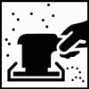 Не требуется предварительное шлифование Очистка поверхности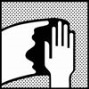 Поверхность обработать  очистителем силикона SOLID PROFESSIONAL SILICON CLEANER  Пропорции смешивания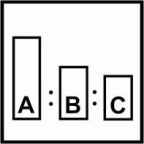 Готов к применению Вязкость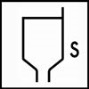 18÷20 сек., DIN 4/20oC,Жизнеспособность До 24 часов при 20oC Оборудование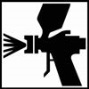 Размер сопла: HVLP, Trans Tech и RP      	1.3÷1.5 ммДавление на входе:	                                 2.0 – 2.5 барОчистку оборудования производить 2К разбавителями Нанесение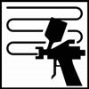 1-2 100% слоя общей толщиной до 15-30 µm сухого слоя Выдержка 20⁰С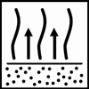 Между слоями 15-20 минутПеред нанесением финишных отделочных покрытий 30 минут Сушка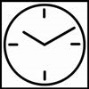 Полная полимеризация по истечении 24 часовШлифование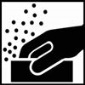 При необходимости грунт может быть высушен и обработан абразивом Р400 – Р600.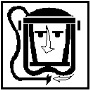 Техника безопасностиВо время работы с продуктами 2K необходимо использовать исправные средства индивидуальной защиты. Следует защищать глаза и дыхательные пути.Помещения должны хорошо проветриваться.Пистолеты и инструменты следует очищать сразу же после окончания работы.